Unitat 6. Límits i continuïtat6.1. Visió intuitiva de continuïtat. Tipus de discontinuïtat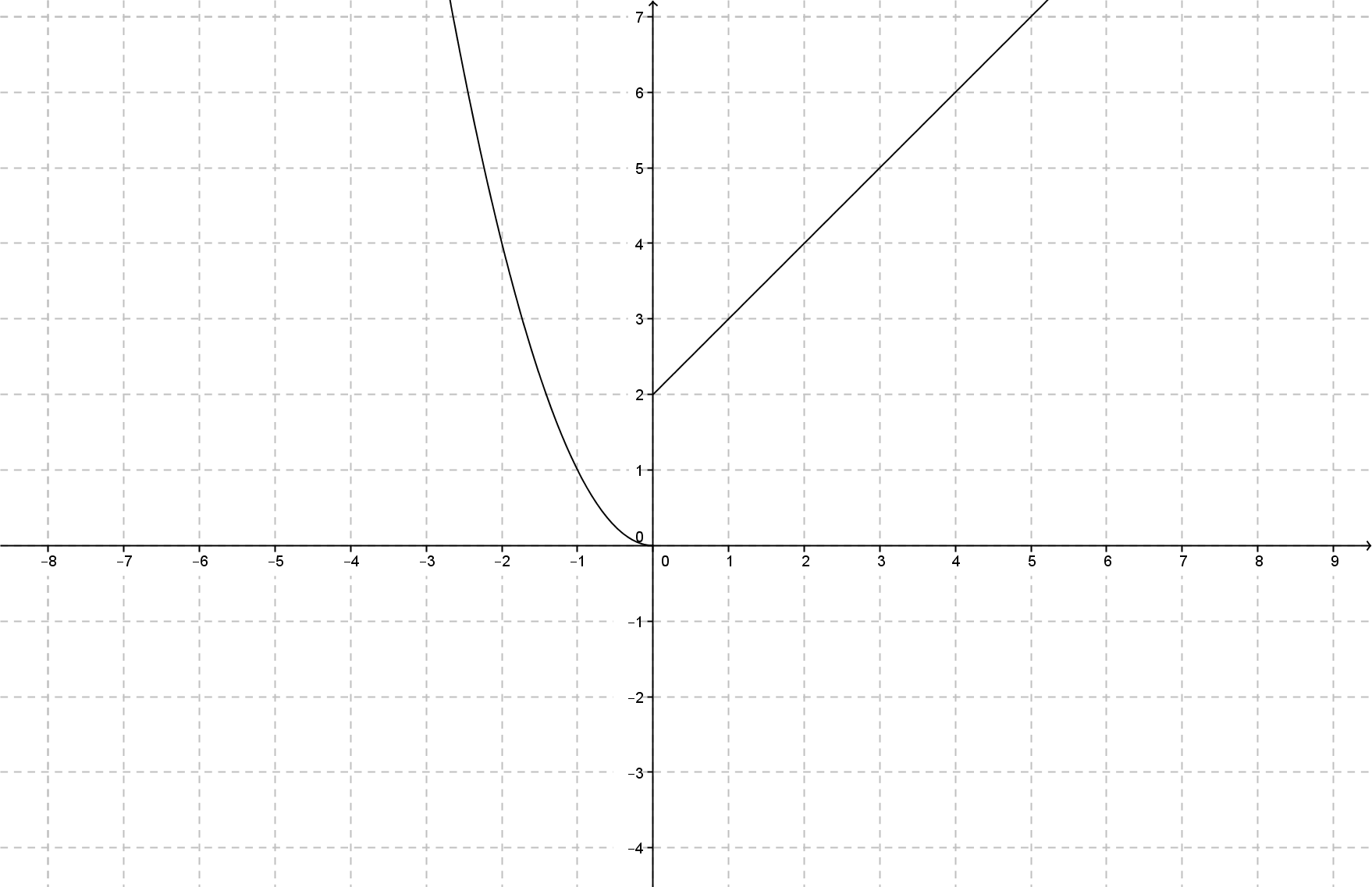 Funció discontínua en x=0, de salt finit igual a 2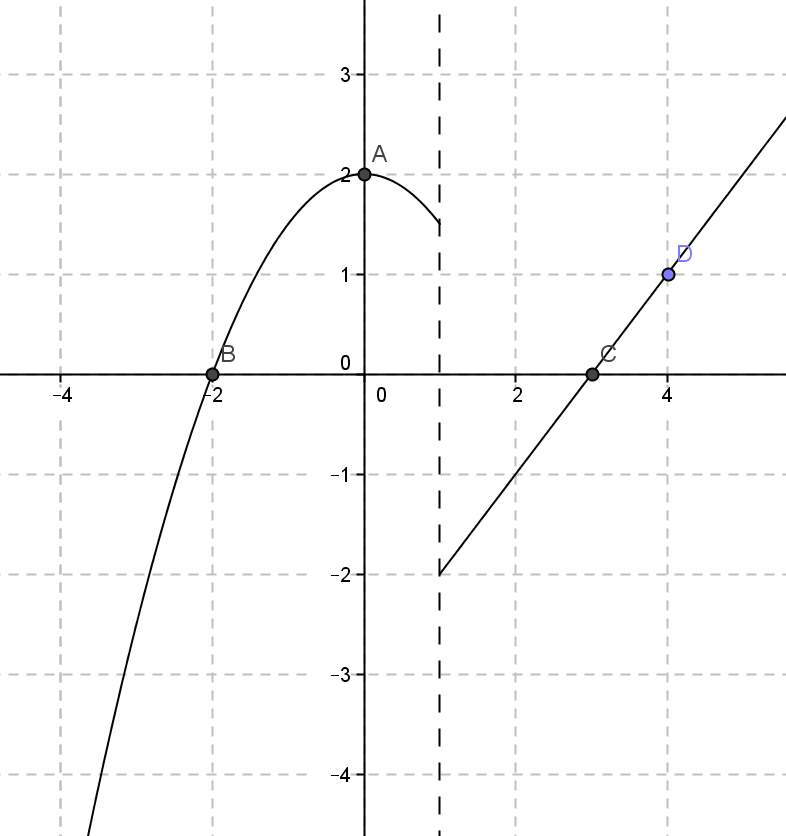 Funció discontínua en x=1, de salt finit 3.5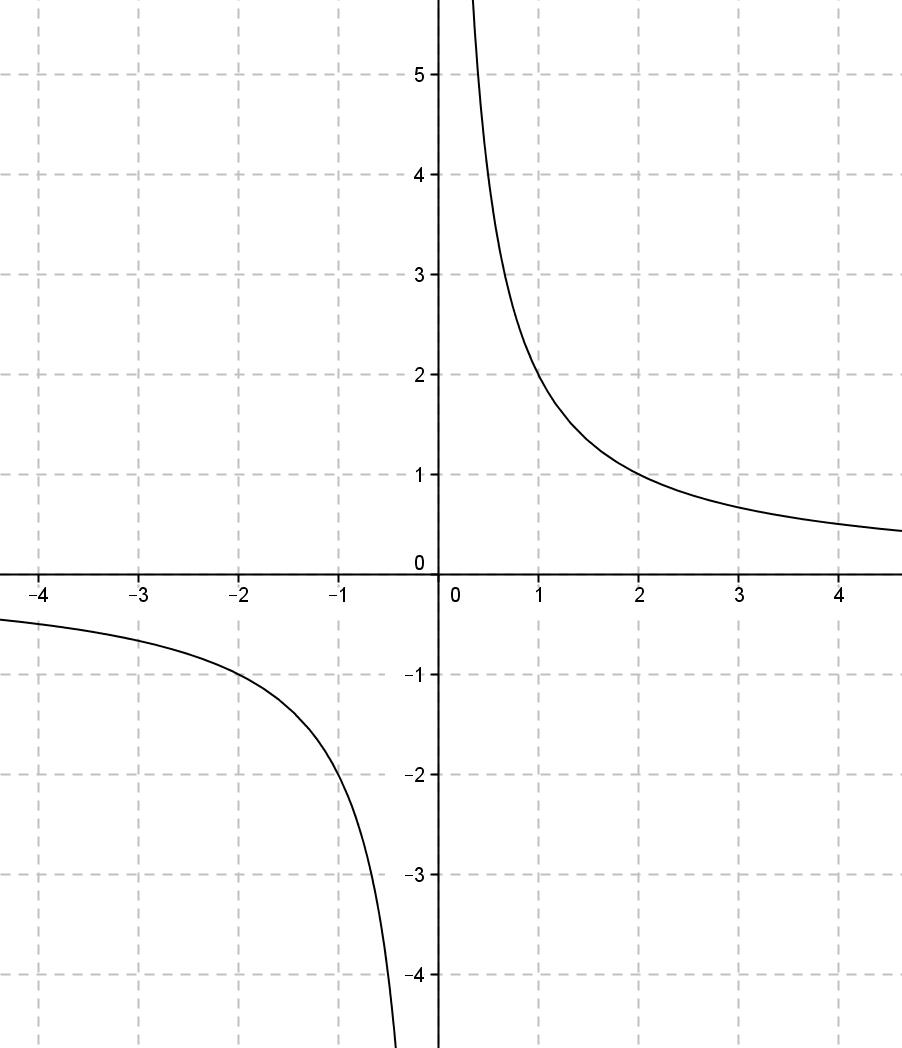 f(x) és discontínua en x=0 de salt infinit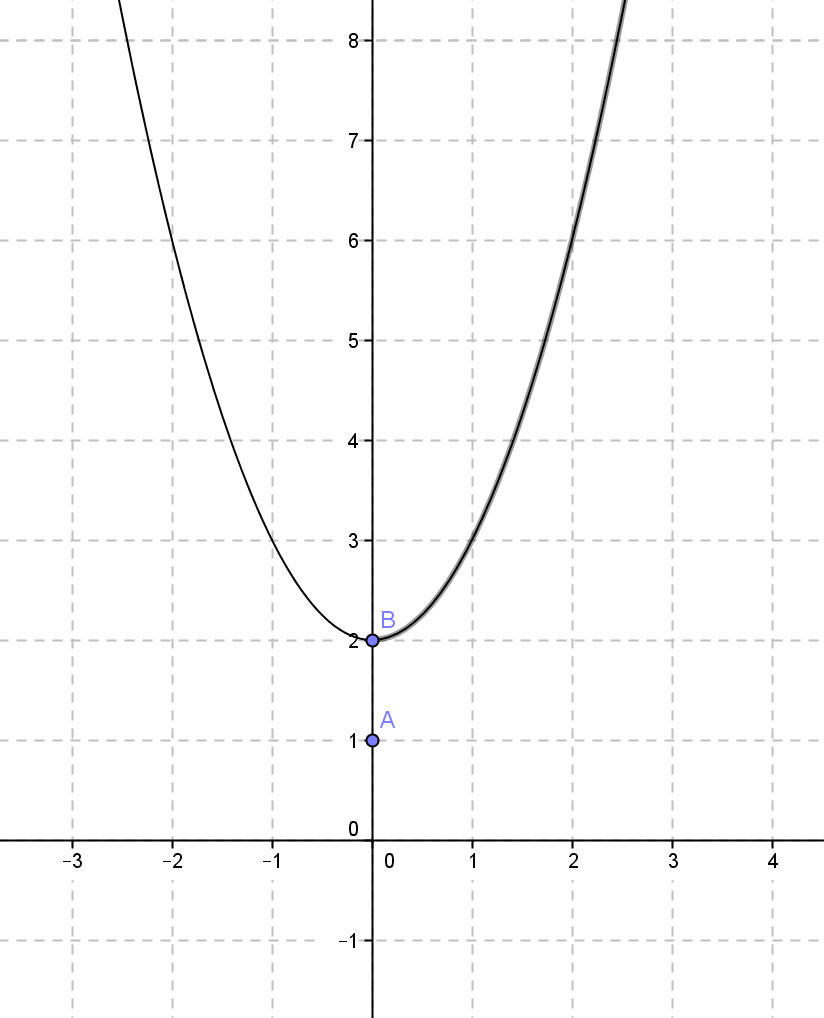 F(x) és discontínua en x=0 tipus evitableTIPUS DE DISCONTINUÏTATEVITABLESALT FINITSALT INFINIT6.2. Límit d'una funció en un puntEjemplo:12+1=2  “substituir la x pel valor al que tendeix la x”Límit de la funció f(x) quan x s’aproxima a 1, estic buscant a quin valor s’aproxima la y quan la x s’aproxima a 1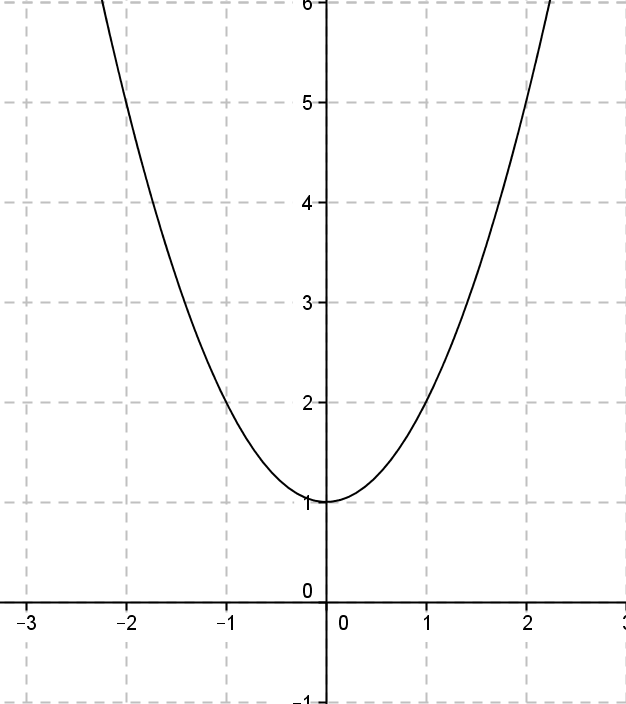 =b és el valor al que s’aproxima la y quan la x s’aproxima a la aUn altre exemple:Calcula no existeix el límit pq els límits laterals no són igualsLímits laterals:  aproximes a a amb valors més petits  aproximes a a amb valors més gransDefinició de límit d’una funció en un punt ===1.5Per calcular límit d’una funció en un punt és substituir el valor de la x pel número al que tendeix.No existeix el límit perquè no són iguals els límits laterals
6.3. Càlcul del limit en un puntIndeterminació Hem de calcular els límits lateralsIndeterminació Ruffini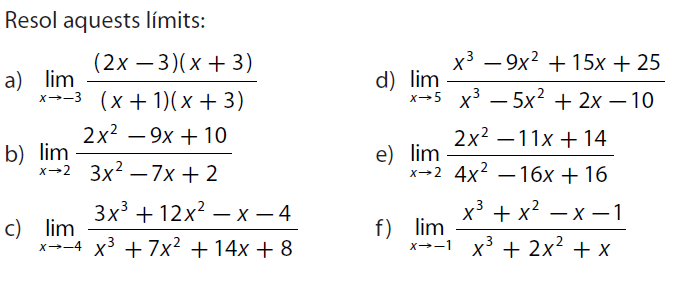 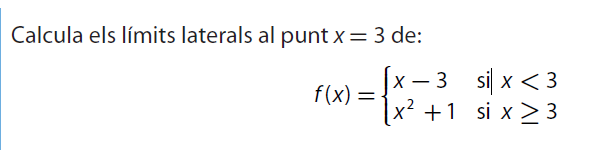 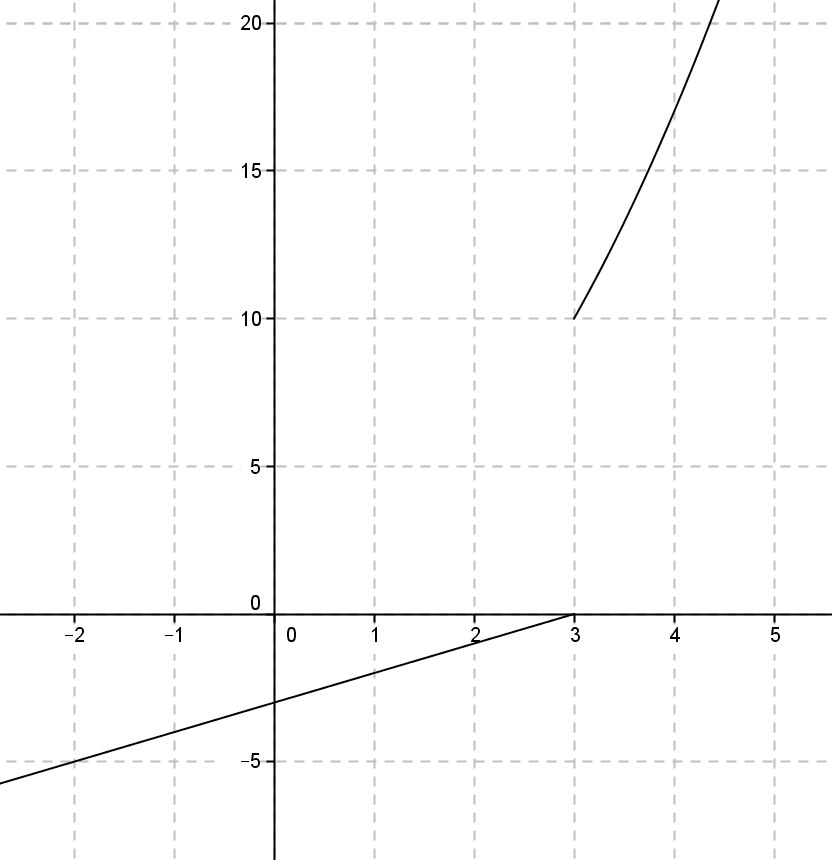 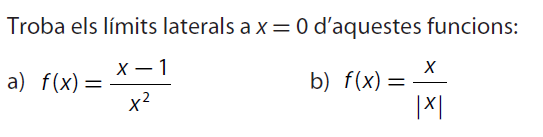 
6.4. Comportament d'una funció a l'infinit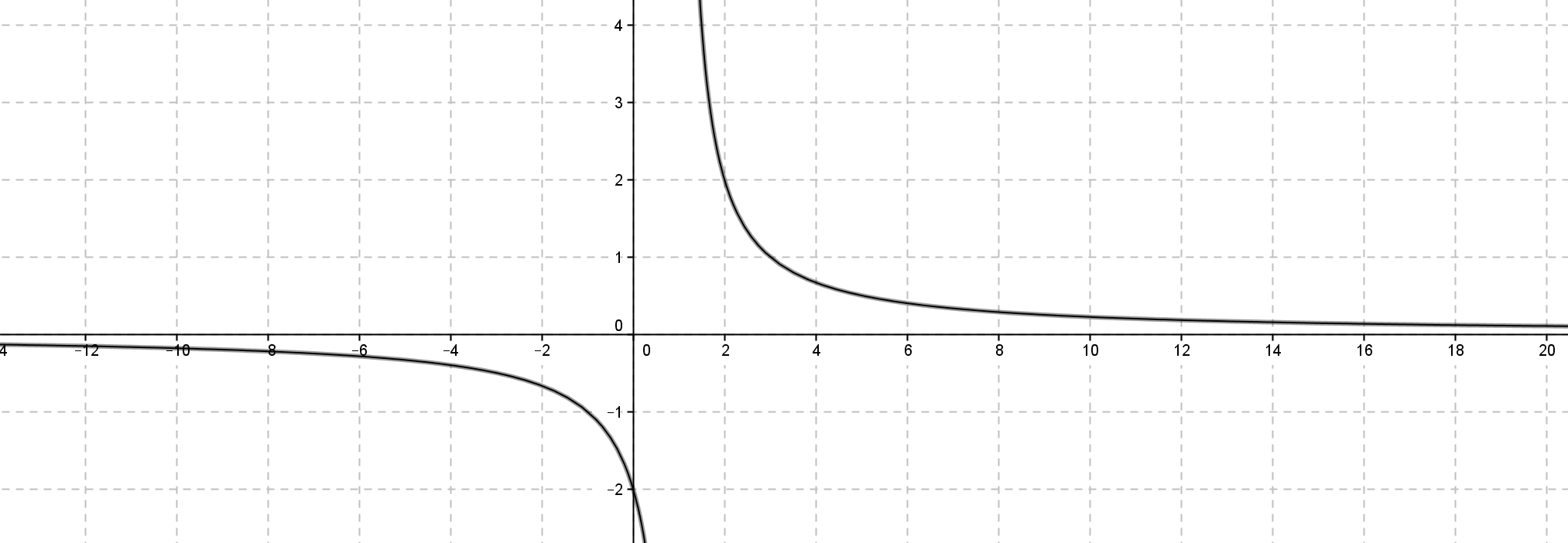 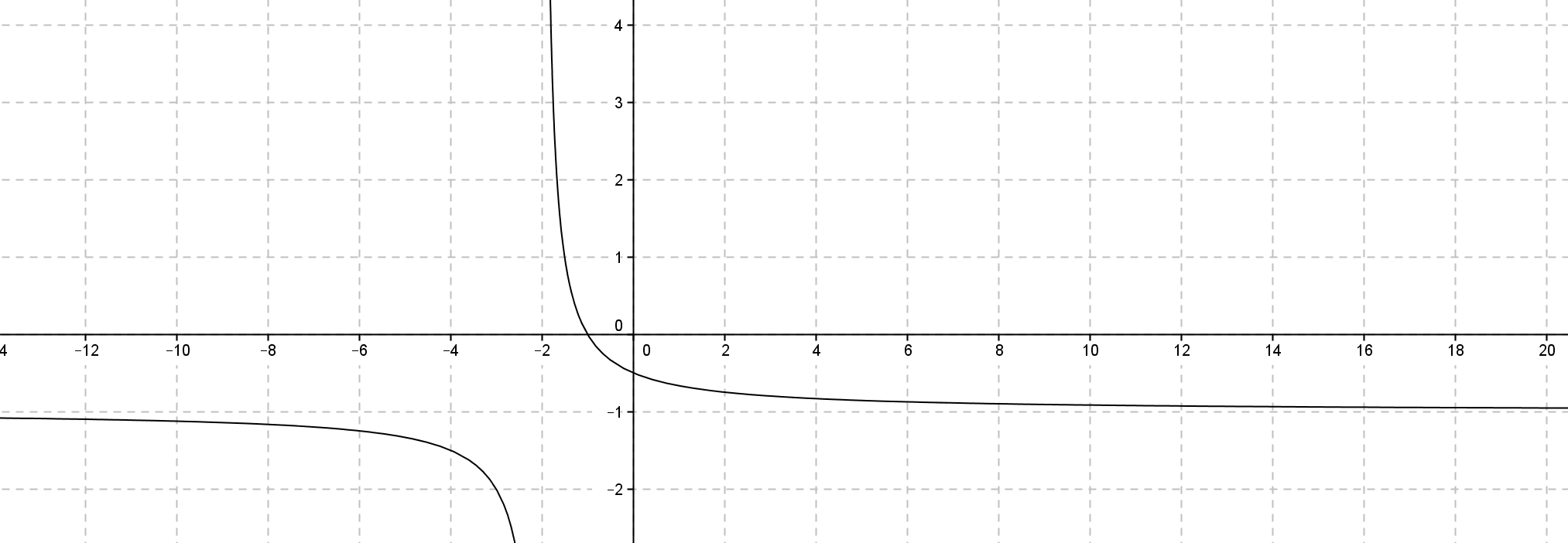 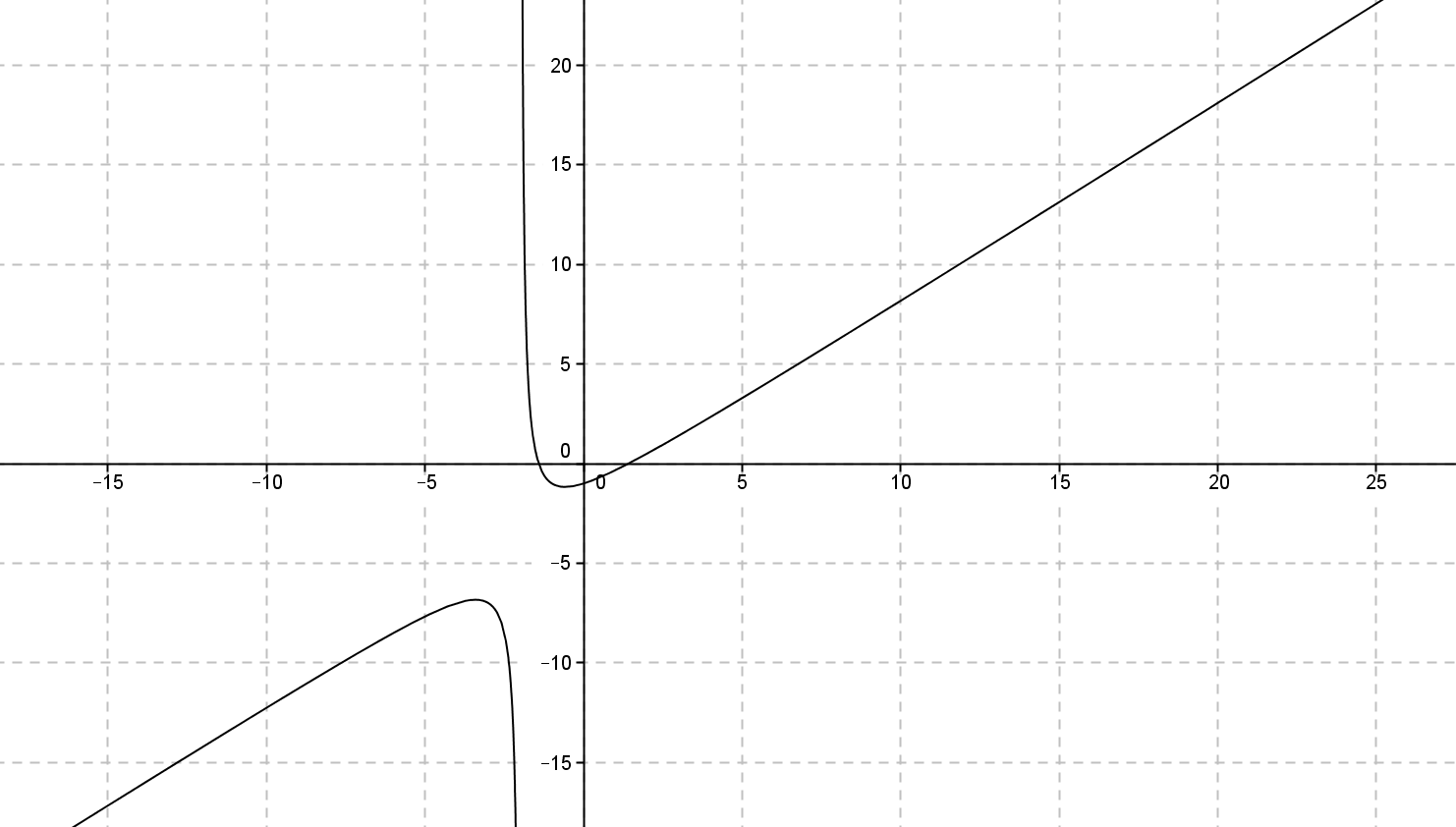 
6.5. Càlculs de límits a l' infinitCas 1. Si grau grau Cas 2.Si grau grau Cas 3.Si grau grau a és el coeficient del terme de major grau de b és el coeficient del terme de major grau de 6.6. AsímptotesAsímptota horitzontalExemple: pq el grau nume=grau denomAsímptota vertical    on la b és un valor finit, i en el cas de les funcions racionals seran els números que no estan al domini de la funció.Exemple: el domini?             x	  Límits laterals......        x=2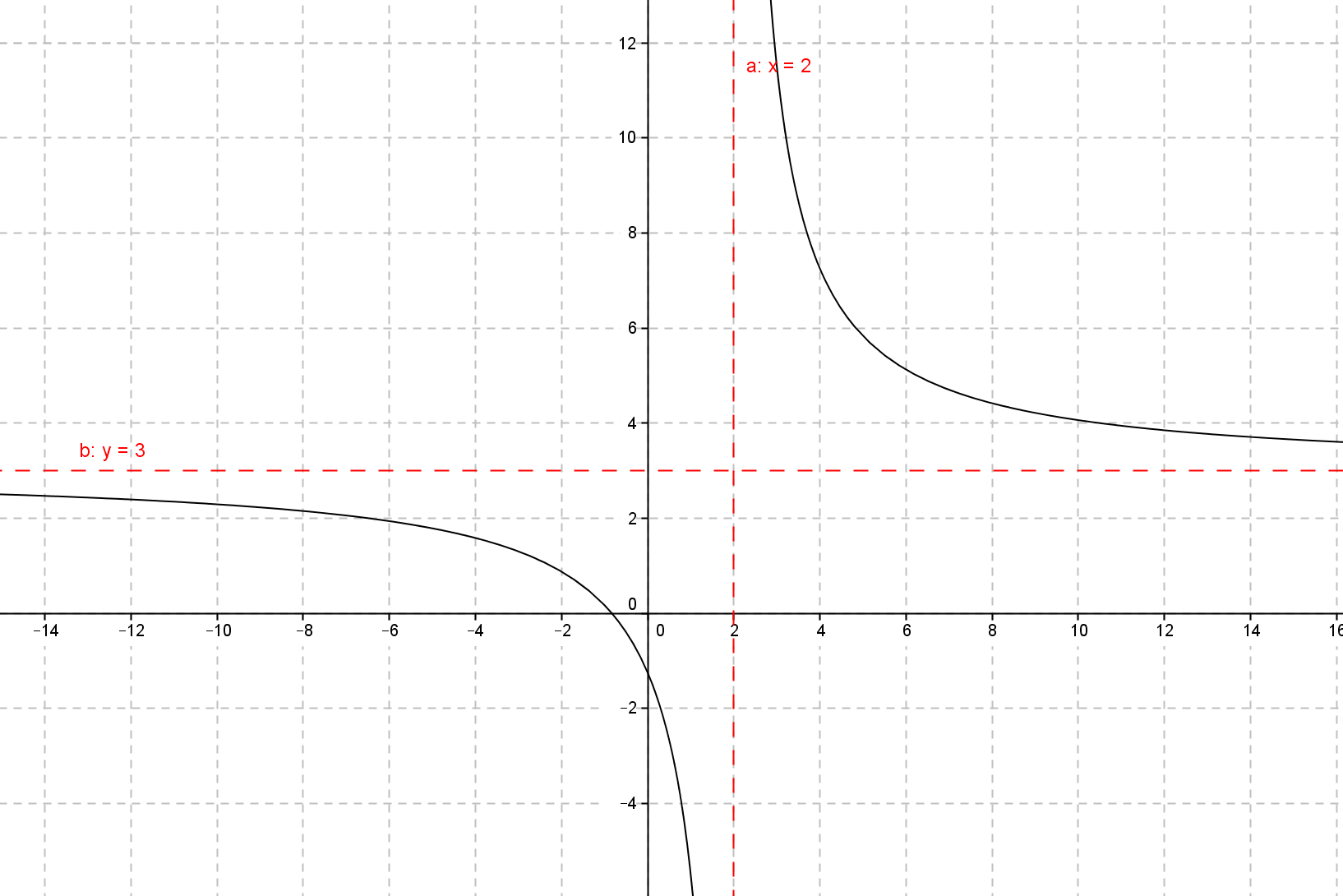 Asímptota obliqua:      Primer calcularem la m de la següent manera:Una vegada tenim la m, passarem ja a calcular la n:Heu de tenir en compte que abans de calcular el límit heu de calcular la resta .Exemple: Troba l’asímptota oblíqua de la següent funció:Primer farem: Per tant la m=1Després calcularem la n:I per tant la n=-3Ens queda que l’asímptota oblíqua és y=x-3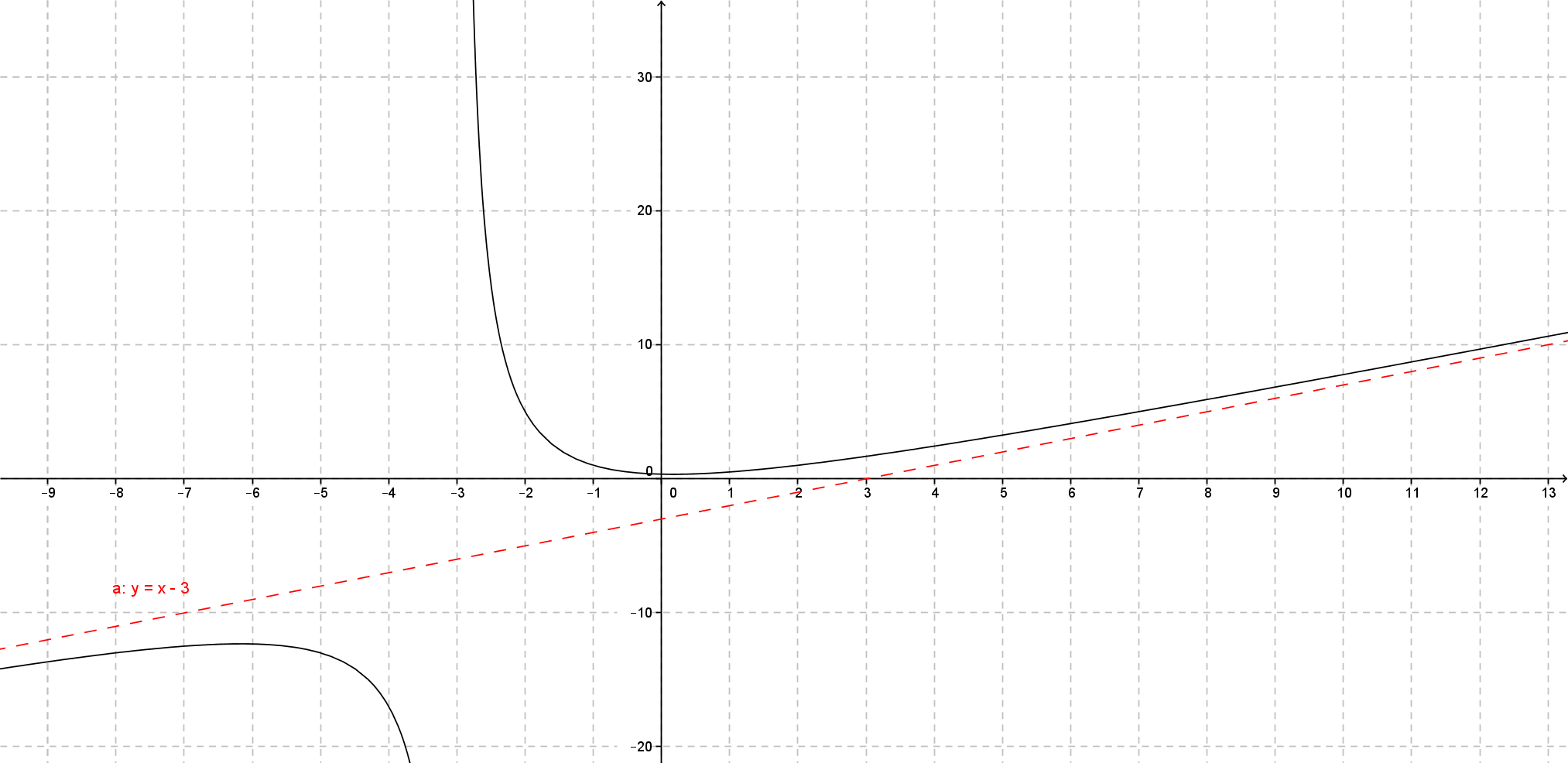 NOTA: Les funcions polinòmiques no tenen asímptotesExercicis:Troba les asímptotes de les següents funcions racionals:AH:   PQ el grau num<grau denAV:  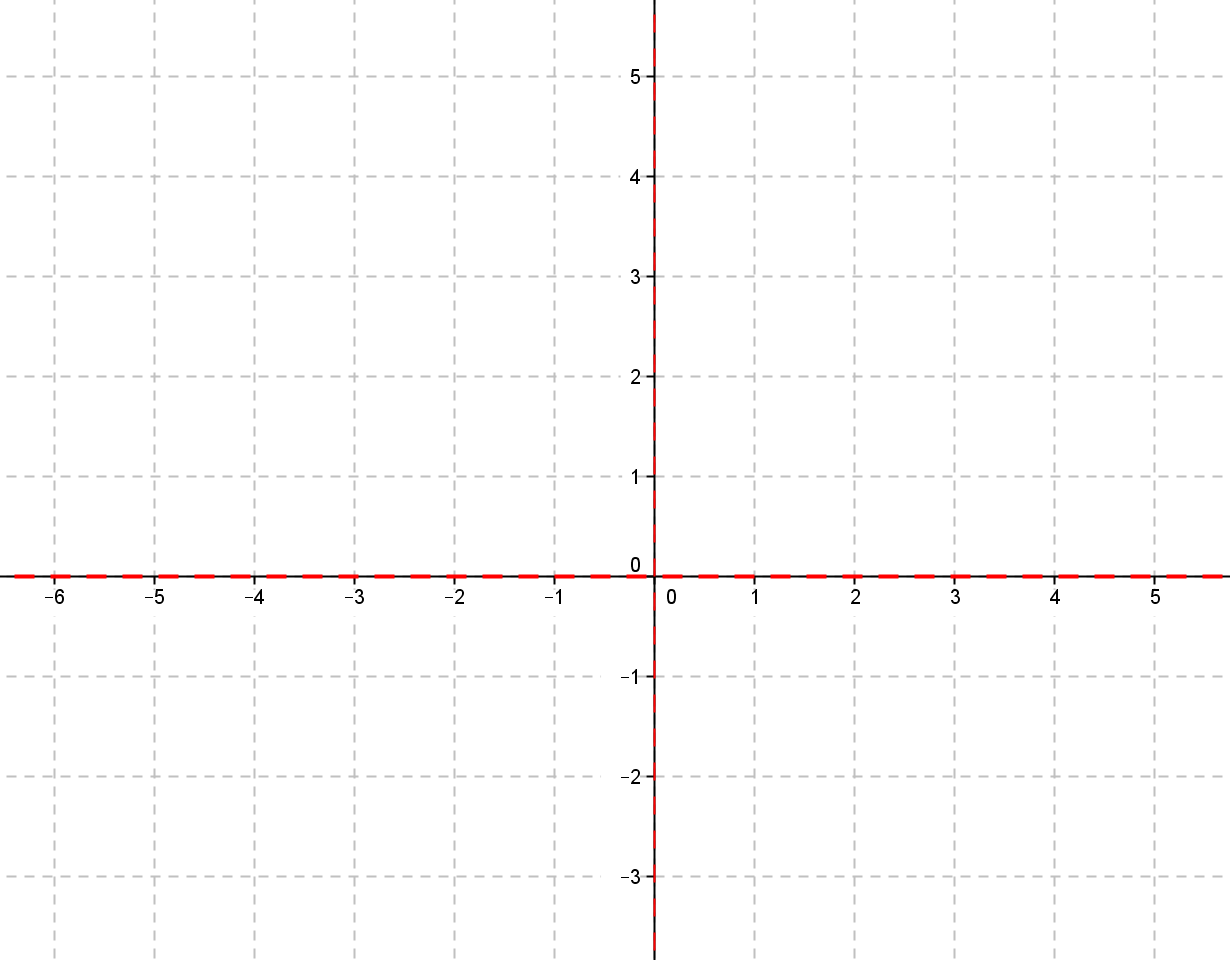 D(f)=                       6.7. Funció contínua en un puntDirem que una funció  és contínua en un punt  si compleix el següent:És a dir pq una funció sigui contínua en un punt s’ha de complir que existeixi el límit lateral per l’esquerra, el límit lateral per la dreta, el valor de la funció en  i finalment que els tres números siguin iguals.Tipus de discontinuïtatEvitablede salt finitI el salt es calcula fent de salt infinitpot passar:O també a l’inrevès, és a dir que per la dreta doni infinit i per l’esquerra un número.També pot passar que:En aquest cas es diu també discontinuïtat asimptòtica.ExercicisEstudia la discontinuïtat de les següents funcions: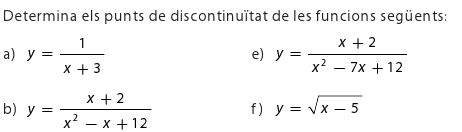 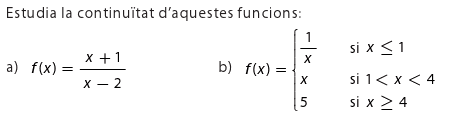 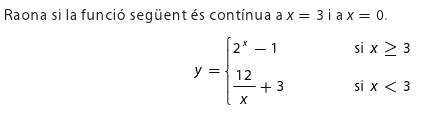 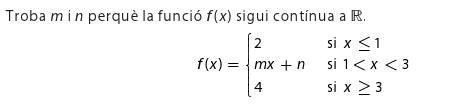 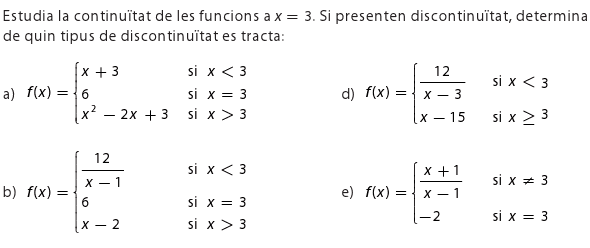 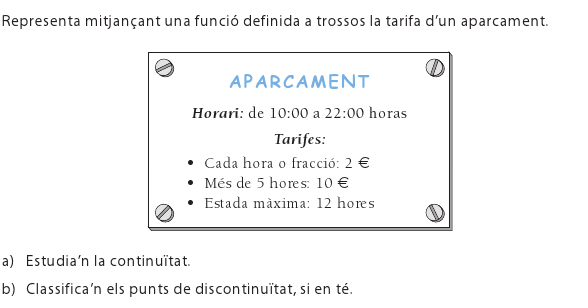 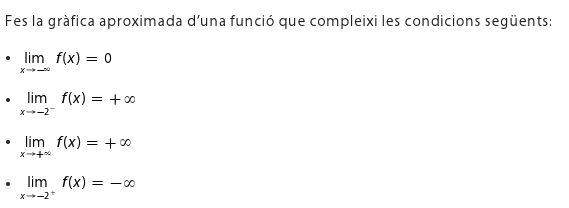 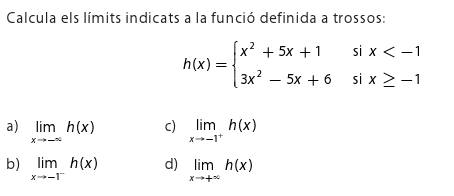 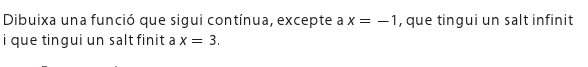 